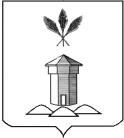 АДМИНИСТРАЦИЯ БАБУШКИНСКОГО МУНИЦИПАЛЬНОГО ОКРУГА ВОЛОГОДСКОЙ ОБЛАСТИПОСТАНОВЛЕНИЕ30.05.2023 года                                                                             № 523                   с.им. БабушкинаО признании утратившими силу постановления администраций сельских поселений, входивших в состав Бабушкинского муниципального района Вологодской области	 В соответствии с Федеральным законом от 06.10.2003 года № 131-ФЗ «Об общих принципах организации местного самоуправления в Российской Федерации», законом Вологодской области от 28.04.2022 года № 5111-ОЗ «О преобразовании всех поселений, входящих в состав Бабушкинского муниципального района Вологодской области, путем их объединения, наделении вновь образованного муниципального образования статусом муниципального округа и установлении границ Бабушкинского муниципального округа Вологодской области», решением Представительного Собрания Бабушкинского муниципального округа от 19.04.2023 года № 4 «О правопреемстве органов местного самоуправления Бабушкинского муниципального округа Вологодской области», Устава Бабушкинского муниципального округа Вологодской области,	ПОСТАНОВЛЯЮ:	1. Признать утратившими силу:	1.1. постановление администрации сельского поселения Миньковское  от 27.05.2020 года № 42 «Об утверждении Порядка определения объема и условий предоставления субсидий бюджетным и автономным учреждениям, финансируемым из бюджета сельского поселения Миньковское на иные цели»;	1.2. постановление администрации Логдузского сельского поселения от 24.11.2011 года № 64 «Об утверждении порядка определения объема и условий предоставления субсидий муниципальным бюджетным и автономным учреждениям поселения на иные цели»;	1.3. постановление администрации Идского сельского поселения от 01.11.2011 года № 61 «Об утверждении порядка определения объема и условий предоставления субсидий муниципальным бюджетным и автономным учреждениям поселения на иные цели»;	1.4. постановление администрации Демьяновского сельского поселения от 31.10.2011 года № 61 «Об утверждении порядка определения объема и условий предоставления субсидий муниципальным бюджетным и автономным учреждениям поселения на иные цели»;	1.5. постановление администрации Подболотного сельского поселения от 31.10.2011 года № 65 «Об утверждении порядка определения объема и условий предоставления субсидий муниципальным бюджетным и автономным учреждениям поселения на иные цели»;  	1.6. постановление администрации Тимановского сельского поселения от 31.10.2011 года № 61 «Об утверждении порядка определения объема и условий предоставления субсидий муниципальным бюджетным и автономным учреждениям поселения на иные цели»;	1.7. постановление администрации Миньковского сельского поселения от 31.10.2011 года № 88 «Об утверждении порядка определения объема и условий предоставления субсидий муниципальным бюджетным и автономным учреждениям поселения на иные цели»;2. Настоящее постановление подлежит размещению на официальном сайте Бабушкинского муниципального округа в информационно-телекоммуникационной сети «Интернет», вступает в силу со дня подписания.3. Контроль за настоящим постановлением оставляю за собой.	Глава округа                                                                          Т.С. Жирохова